Chautauqua Tennis Club Membership/Renewal Form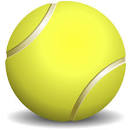 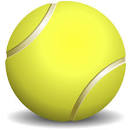 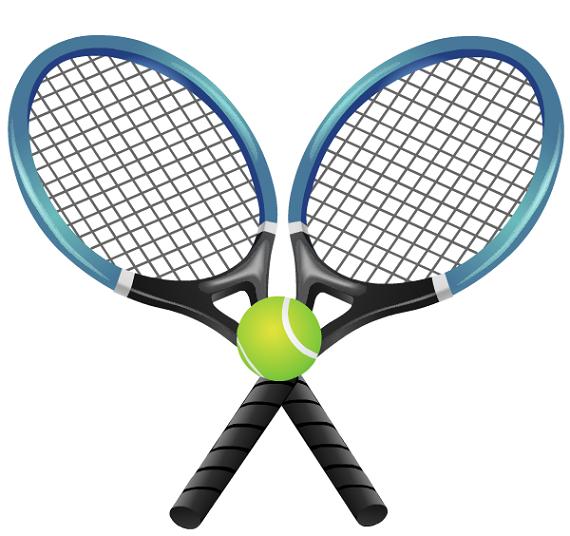 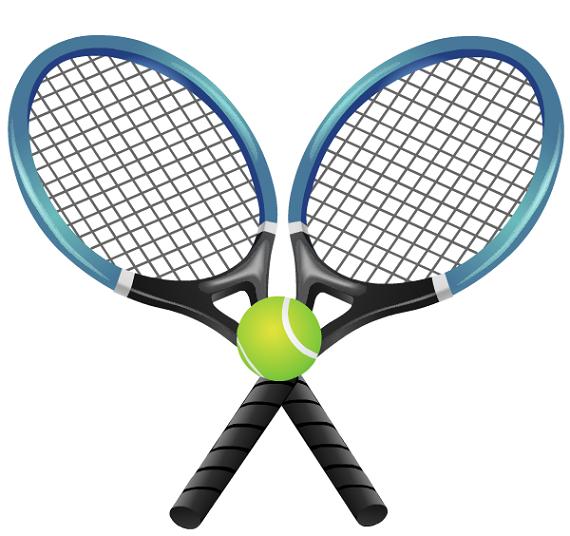 PO Box 402Fredonia, NY 14063(716) 366-0121Adult Membership: 	$150.00 each$ 12.00 sales tax$162.00 each x ______ (No. of Memberships) = $ __________List all Names _____________________________________________________________________________Junior Membership:	(Age 22 or younger) *See below regarding Junior court sessions			$ 25.00 each			$   2.00 sales tax			$ 27.00 each x ______ (No. of Memberships) = $ ___________List all Names _____________________________________________________________________________*Indicate name of member who court sessions will be booked in _____________________________________Half-Year Memberships:    (October 1st – January 31st)  or  (January 1st – April 30th) – Circle One			$125.00 each			$ 10.00 sales tax			$135.00 each x ______ (No. of Memberships) = $_____________Monthly Memberships:    (Please list which months you are paying for below)     1 month      $37.50 each + $3.00 sales tax =   $40.50 each x ______ (No. of Memberships) = $_________     2 month      $72.50 each + $5.80 sales tax =   $78.30 each x ______ (No. of Memberships) = $_________     3 month    $107.50 each + $8.60 sales tax = $116.10 each x ______ (No. of Memberships) = $_________For those taking monthly memberships, please indicate who and which months you will be playing below: Contact/Billing Information:											Total Cost = $ ___________ Name: ___________________________________________Address: _________________________________________   City: _______________________________________     State: __________      Zip Code: _____________Telephone: _______________________	Cell Phone:  _______________________________Email:  Please provide email address below so we may send you club news, notices, etc.  (Please print clearly) ____________________________________________________Please make check payable to:  Chautauqua Tennis Club Mail to:  PO Box 402, Fredonia, NY 14063PLEASE NOTE:  All current court fees apply and should be paid by separate check.													          10/2022